Altötting um 1500 – Neuzeit oder Mittelalter?1. Mit welchem Wort bezeichnet man die besonderen Ereignisse, die um 1490 in     Altötting  geschahen?    _____________________________________________________________2. Berichte mündlich über die zwei besonderen Ereignisse, die du im Film gesehen hast! 3. Durch welche Opfergaben der Wallfahrer wurde Altötting reich?             ______________________________________________________________    ______________________________________________________________    ______________________________________________________________3. Für welche beiden Bauwerke in Altötting wurde ein Teil des Reichtums verwendet?    ______________________________________________________________4. Welcher Herzog herrschte im Gebiet „Bayern-Landshut“, zu dem Altötting damals         gehörte, und mit wem war er verheiratet?     _____________________________________________________________6. Welche Bedeutung haben die Ereignisse, die mehr als 500 Jahre zurück liegen,     noch heute für Altötting?    ______________________________________________________________    ______________________________________________________________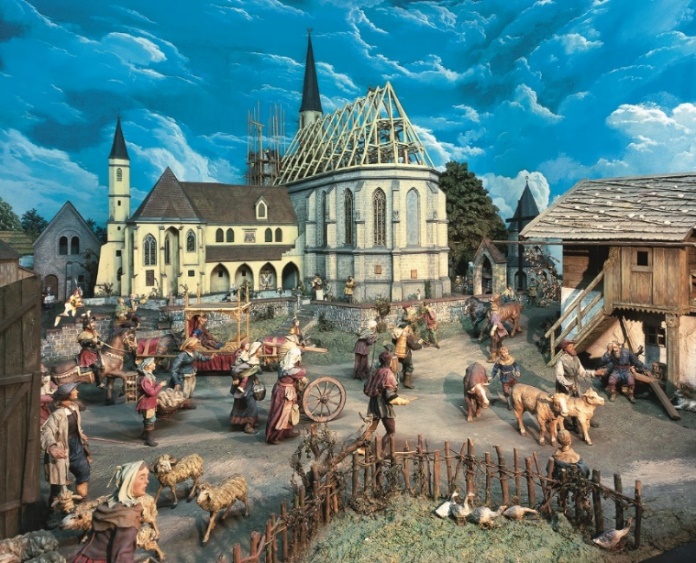 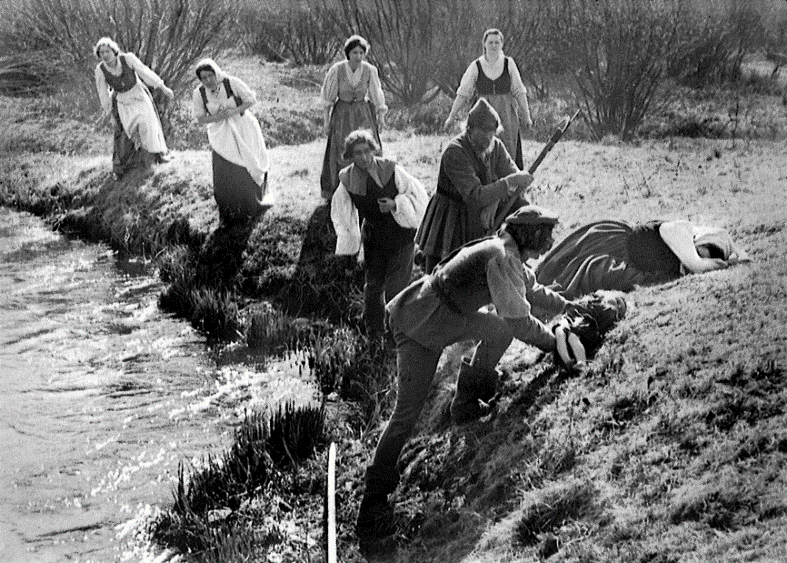 Altötting um 1500 – Neuzeit oder Mittelalter?1. Mit welchem Wort bezeichnet man die besonderen Ereignisse, die um 1490 in     Altötting  geschahen?    Marienwunder 2. Berichte mündlich über die zwei besonderen Ereignisse, die du im Film gesehen hast! 3. Durch welche Opfergaben der Wallfahrer wurde Altötting reich?             Geld, Hühner, Tiere (Lämmer, Pferde, Kälber), Wachs, Schmuck, Kleidung,        Edelsteine, Naturalien (Flachs, Eier, Getreide, Schmalz), Kreuze, Votivtafeln    ______________________________________________________________3. Für welche beiden Bauwerke in Altötting wurde ein Teil des Reichtums verwendet?    Heilige Kapelle (Langhaus mit Glockenturm), Stiftskirche 4. Welcher Herzog herrschte im Gebiet „Bayern-Landshut“, zu dem Altötting damals         gehörte, und mit wem war er verheiratet?    Herzog Georg der Reiche, Hedwig von Polen6. Welche Bedeutung haben die Ereignisse, die mehr als 500 Jahre zurück liegen,     noch heute für Altötting?    Altötting wurde zum bedeutendsten Marienwallfahrtsort Deutschlands,    der jährlich von rd. 1 Million Pilger besucht wird.